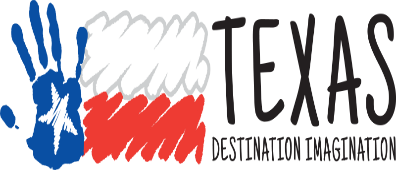 Executive BoardThe Texas DI Executive Board consists of:Affiliate Director6 members elected by Regional Directors (serve a 3 year term)3 members appointed by the Affiliate Director (serve annual terms)Texas DI Executive Board OfficersExecutive Board Members elected by Regional Advisory BoardExecutive Board Members appointed by Affiliate DirectorRobbie Chance- Advisor Interim Affiliate DirectorEmily Duke Executive Board PresidentLinda LandinExecutive Board Vice PresidentJames RoblesTreasurerJanet ComptonSecretary Vera Hayes SeatBoard MemberTerm Expires  ALinda Landin2022 B2022CKim Bissell2024 DPat Sudduth                               2024EJames Robles2023 FMary Cedio2023Board MemberAndy LoftisSara BurlesonRobin Napier 